Aké druhy štvoruholníkov sú na obrázku? Vypočítaj ich obvod, obsah a veľkosť vnútorných uhlov !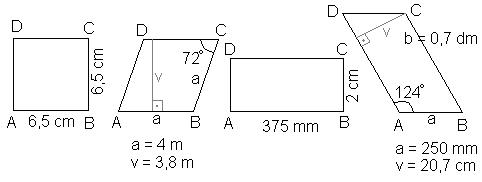 Obvod kosoštvorca je 120 cm, výška va je 28 cm. Vypočítaj jeho obsah!Obsah kosoštvorca je 43,2 m2, výška va je 600 cm. Vypočítaj jeho obvod!Vypočítaj obsah a obvod rovnobežníka, ak a =5,2cm ; b =4,4cm a výška na kratšiu stranu rovnobežníka má dĺžku 3cm.V rovnobežníku je dané: a, b – susedné strany; va, vb –  príslušné výšky k jednotlivým stranám. Vypočítaj jeho stranu a, ak b = 6cm, va = 3cm, vb = 4cmKosoštvorecmáobsah36,9 cm2 a stranu s dĺžkou9 cm.      a) Koľko cm meria výška kosoštvorca?    b) Vypočítaj obvod kosoštvorca.Vypočítaj obvod a obsah kosodĺžnika, ak je dané: a = 6,4 dm; b = 43 cm; vb = 3,5 dmObvod kosoštvorca je 29,6 dm.        a)Vypočítaj dĺžku jeho strany.    b)Vypočítaj obsah kosoštvorca, ak jeho výška meria5 dm.Vypočítaj obvod a obsah kosodĺžnika, ak je dané:  a = 40 cm; b = 23 cm; va = 1,8 dmNádvorie zámku má tvar kosoštvorca, ktorého jedna strana je dlhá 17,5 m a vzdialenosť  protiľahlých strán je 12 m. Nádvorie chcú vydláždiť obdĺžnikovými dlaždicami. Strany dlaždice sú dlhé 40 cm a 20 cm, jedna dlaždica váži 0,6 kg.    a) Vypočítaj, koľko dlaždíc treba na vydláždenie nádvoria.    b) Môžu všetky dlaždice naraz odviezť na aute, ktoré odvezie najviac 1,2 tony nákladu ?  Plot okolo záhrady je urobený z latiek tvaru kosodĺžnika so stranou dlhou 30 cm a výškou
    1,6 m. Koľko m2dosiektreba ( minimálne ) na zhotovenie plota z 300 latiek ?Záhrada má tvar rovnobežníka s dĺžkami strán 87 m a 56 m. Výška prislúchajúca k dlhšej strane je 43 m. a/ Koľko metrov pletiva potrebujeme na oplotenie záhrady? b/ Aká je výmera záhrady?Koľko cm2 plechu treba na výrobu 15 kusov podložiek tvaru kosoštvorca s dĺžkou strany 12,8 cm a príslušnou výškou 4,5 cm? Koľko cm povrázku treba spolu na oblepenie týchto  podložiek?Obora pre zvieratá v ZOO má  tvar rovnobežníka . Jedna strana má dĺžku 750ma druhá 500 m, šírka obory je 580 m. S akou sumou musí v rozpočte počítať vedenie  ZOO na jej oplotenie,  ak 1 m pletiva stojí 2,56 € ?     Obvod a obsah trojuholníka Vypočítaj obvod a obsah trojuholníka EFG, ak poznáte e = 4,5 cm, f = 4 cm, g = 3cm, vg= 3,3 cm.Obvod rovnoramenného trojuholníka je 60 cm, dĺžka základne je 2,2 dm. Akú dĺžku majú jeho ramená?Vypočítaj obsah trojuholníka ZUB, ktorého strana u =  a výška  4,6cm. V pravouhlom trojuholníku majú odvesny dĺžky  a . Vypočítaj obsah tohto trojuholníka.Vypočítajte obsah pravouhlého trojuholníka MED, ak jeho odvesny majú dĺžky a = , b = 5 dm. Vypočítajte obsah trojuholníka SYN, ktorého strana s =  a výška vs= .Vypočítajte obsah trojuholníka KEL, ktorého strana k =  a príslušná výška je .Vypočítajte obsah pravouhlého trojuholníka ABC s odvesnami a=13 cm, b=1,6 dm.Vypočítajte obsah rovnoramenného trojuholníka, ak je daná  dĺžka jeho základne k = 6,2 dm a príslušná výška vk= 7 dm.Obsah trojuholníka ABC je 2 340 cm2, strana a je dlhá 104 cm. Vypočítaj výšku va !Mozaiková kachlička má tvar rovnoramenného trojuholníka, ktorého základňa má dĺžku 3 cm a k nej príslušná výška má 4 cm. Najmenej koľko takých trojuholníkov treba na pokrytie steny s obsahom 2,4 m2?Záhrada pri škole má tvar trojuholníka, ktorého najdlhšia strana je 65 m a výška prislúchajúca k tejto strane je 280 dm dlhá. Aká je rozloha záhrady?Záhrada má tvar rovnostranného trojuholníka ABC so základňou a= 8,4 m a výškou na základňu va= 4,2 m.
a/ Koľko metrov pletiva potrebujeme na oplotenie záhrady?b/ Aká je výmera záhrady?Koľko m2 plátna treba na zhotovenie zadnej steny stanu, ktorá má tvar trojuholníka so základňou 180 cm a výškou 1,6 m?Kvetinový záhon pred domom má tvar rovnostranného trojuholníka s dĺžkou strany 3,8 m. Mama vysádza po jeho obvode ruže. Koľko kríkov ruží mama potrebuje na vysadenie, keď kríky vysádza v rovnakej vzdialenosti 20 cm od seba.Nálepka má tvar trojuholníka so stranou dlhou 5,4 cm a výškou 3 cm. Najviac koľko takých  nálepiek je možné vyrobiť z 1 m2 papiera ?Obvod a obsah lichobežníka Vypočítajte obvod a obsah lichobežníka, ak platí:a = 9 cm; b = 5 cm; c = 3 cm; d = 4,5 cm; v = 4 cma = 10,2 km; b = 6 km; c = 3,6 km; d = 5,4 km;  v = 4,8 kma = 17 dm; b = 1 m; c = 500 mm;  d = 10 dm;  v = 80 cma = 25,5 cm; b = 15 cm; c = 7,5 cm; d = 15 cm; v = 12 cma = 7 m; b = 3 m; c = 2 m; d = 3,8 m; v = 2,25 mVypočítajte neznámy údaj, ak poznáte v lichobežníku:S = 6 cm2; a = 4,5 cm; v = 2 cm; c = ? cmo = 215 mm; a = 90 mm; b = 50 mm; d = 45 mm; c = ? mmS = 1 012,5 mm2; a = 70 mm; c = 30 mm; v = ? mmS = 3 168 dm2; a = 102 dm; v = 48 dm; c = ?dmo = 630 mm; a = 255mm; c = 75 mm; d = 150 mm; b = ? mmVypočítajte obsah lichobežníka v dm2, ak základne sú dlhé 50 cm  a 87 cm a výška medzi základňami je 32 cm.Vypočítajte výšku lichobežníka, ak základne sú dlhé 2,2 dm a 120 mm a jeho obsah je 
204 cm2.Obvod rovnoramenného lichobežníka je 24 cm, ak základňa a je 10 cm a základňa c je 
4 cm. Vypočítajte veľkosť ramien lichobežníka a jeho obsah, ak výška meria 4 cm.Koľko hektárov má ZOO tvaru pravouhlého lichobežníka s rozmermi základní 3800 m a 1900 m a s kolmým  ramenom 2230 m?Aké druhy lichobežníkov sú na obrázku ? Vypočítaj  ich obvod, obsah a veľkosť  vnútorných uhlov !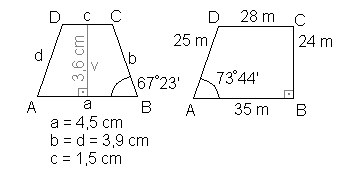 Vypočítaj výšku lichobežníka, ak jeho obsah je 2 472 cm2 a základne sú dlhé 67 cm 
a 36 cm.Sedacia časť kresla má tvar rovnoramenného lichobežníka, ktorého základne merajú 40 cm, 62 cm a rameno 35 cm. Koľko metrov šnúry potrebujeme na zakrytie švov okolo sedacej časti na 140 kreslách?Pozemok, na ktorom má stáť obchodné stredisko, má tvar pravouhlého lichobežníka so základňami dlhými  112 m a 96 m a kolmé rameno je 72 m. Vypočítajte cenu pozemku, ak 1 m2 stojí 4,2 eura.Pozemok má tvar rovnoramenného lichobežníka so základňami 24 m a 14 m, jeho výška je 12 m. Koľko metrov štvorcových má pozemok?Vypočítajte obsah priečneho rezu zavlažovacieho kanála lichobežníkového tvaru, ak je jeho horná šírka 7,9 m, šírka dna je 5,5 m a hĺbka 2,8 m.Začlenení žiaci:Vypočítaj!16 : 3 =…..	28 : 5 =…..	85 : 9 =…..	43 : 6 =…..	23 : 2 =…..	38 : 4 =…..	73 : 7 = …..Evička má 31 ruží. Chce si z nich uviazať trojkvetové kytice. Koľko kytíc urobí? Koľko ruží jej zostane?Vypočítaj!236		1 658		2 498		989		3625		853		621		478.   9 		.       6		.       4		.    7		.      3		.    5		.    8	           .    4Adam dostal ráno od mamičky 123 príkazov a poobede ešte trikrát viac. Koľko príkazov dostal Adam počas celého dňa?Vypočítaj!5 . 400 = …………		6 . 300 =…………..		5 . 2 000 =……………..4 . 700 = …………		9 . 600 =…………..		7 . 200 = …………………0 . 5 000 =…………		3 . 400 =……………		5 . 800 =………………….Vypočítaj nasledujúce úlohy:
     256 . 8=                          862 . 3=                  695 . 5=
     820 . 4 =                        520 . 60 =               300 . 7 =Vydeľ nasledujúce príklady!
    45 003 : 7 =                    765 : 5 =                 8314 : 4 =
    420 : 6 =                         3200: 40 =             6000 : 6 =Nájdi nesprávne vypočítané príklady. Oprav ich.22 . 4 = 88		43 . 2 = 86		15 . 5 = 70		3 . 14 = 4419 . 3 = 56		2 . 48 = 96		5 . 21 = 105		7 . 17 = 110V škole v prírode je 84 piatakov a šesťkrát menej štvrtákov. Koľko je v škole v prírode žiakov? Vynásob:a) 	426 		b) 	2351		c) 	743		d) 	357	  . 9			    . 4			  . 6			  . 8Vydeľ: a) 945 : 7 =						b) 1 260 : 4 =c) 67 : 5 = 			d) 49 : 5 =  			e) 72 : 8 = 